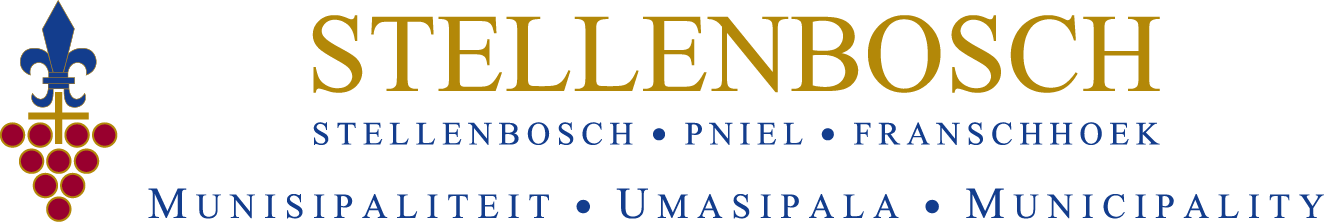 DRAFT MPAC MEETING SCHEDULE TO REVIEW THE DRAFT ANNUAL REPORT 2019/20Geraldine MettlerMunicipal ManagerDateTimeChapters to be discussedOfficials required09 April 202109:00 – 12:00Review of Chapters1, 2, 3MM and Directors13 April 202109:00 – 12:00Review of Chapter 4,5,6MM and Directors15 April 202109:00 – 11:00Public HearingMM and Directors20 April 202109:00 – 10:00Feedback discussionDirectorate: Infrastructure ServicesMM, Director: Infrastructure Services and Snr Managers20 April 202110:00 – 11:00Feedback discussionDirectorate: Corporate ServicesMM, Director: Corporate Services and Snr Managers22 April 202109:00 – 10:00Feedback discussionDirectorate: Community and Protection ServicesMM, Director: Community and Protection Services and Snr Managers22 April 202110:00 – 11:00Feedback discussionDirectorate: Financial Services MM, CFO and Snr Managers22 April 202111:00 – 12:00Feedback discussionDirectorate: Planning and Economic DevelopmentMM, Director: Planning and Economic Development and Snr Managers03 May 202109:00 – 10:00Finalising and signing of Oversight Report on the Annual Report 2019/20MM and Directors